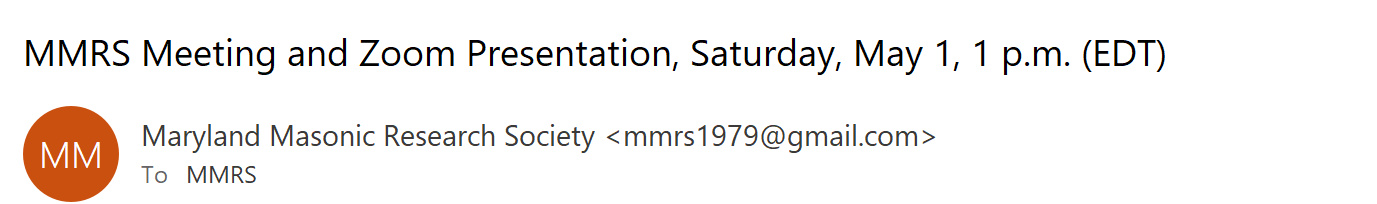 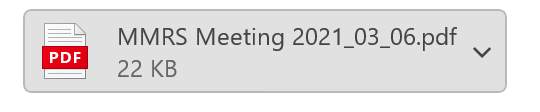 Dear Companions, Please join us on Zoom this Saturday, May 1, 2021, at 1 p.m. EDT, for a regular MMRS meeting and program, “The Country of Georgia and the Politics of Freemasonry,” presented by David Chichinadze. Please see below for Zoom link and find Minutes from the previous meeting attached.  We are delighted to welcome David Chichinadze, an internationally recognized author and host of the educational, video podcast “Sapere Aude,” which engages renowned Masonic authors and Freemasons from around the world in lively conversations. Program Description:  In his presentation, “The Country of Georgia and the Politics of Freemasonry," David Chichinadze offers his insights into one of Europe’s oldest cultures and the story of the emerging Brotherhood that faced the obstacles of Masonic politics. Following the 45-minute program, Mr. Chichinadze welcomes your questions.Presenter's Bio:  David Chichinadze has been initiated, passed, and raised in the English-speaking Lodge “Vilnius Arch” #10 (working in AFAM), Grand Lodge of Lithuania and joined Grand Lodge of Georgia (working in AASR) in October 2019. Currently, he holds the position of the Assistant GM on Foreign Affairs for GLG. He is the local secretary of the Premier Lodge of Masonic Research Quatuor Coronati #2076 for Lithuania. In February 2020, Mr. Chichinadze was initiated into SRIA where he holds I Degree.Join Zoom Meeting
https://us02web.zoom.us/j/83315162046?pwd=aU1hVFNlNkliR1k0VUlUR05MT1Rmdz09

Meeting ID: 833 1516 2046
Passcode: 626993
One tap mobile
+13017158592,,83315162046#,,,,*626993# US (Washington DC)
+13126266799,,83315162046#,,,,*626993# US (Chicago)

Dial by your location
       +1 301 715 8592 US (Washington DC)
       +1 312 626 6799 US (Chicago)
       +1 646 876 9923 US (New York)
       +1 408 638 0968 US (San Jose)
       +1 669 900 6833 US (San Jose)
       +1 253 215 8782 US (Tacoma)
       +1 346 248 7799 US (Houston)
Meeting ID: 833 1516 2046
Passcode: 626993
Find your local number: https://us02web.zoom.us/u/kmFyfbUggBest regards, CarolynCarolyn Bain, PhD, Secretary
Maryland Masonic Research Society
Website:  http://md-mrs.com/mmrs1979@gmail.com